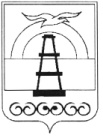 АДМИНИСТРАЦИЯ МУНИЦИПАЛЬНОГО ОБРАЗОВАНИЯ ГОРОДСКОЙ ОКРУГ «ОХИНСКИЙ»ПОСТАНОВЛЕНИЕот ___________									№ _____г. ОхаО внесении изменений в Положение об условиях оплаты труда руководителей, их заместителей, главных бухгалтеров муниципальных унитарных (казённых) предприятий муниципального образования городской округ «Охинский» при заключении с ними трудовых договоров, утвержденное постановлением администрации муниципального образования городской округ «Охинский» от 30.11.2021 № 759В соответствии с Федеральным законом от 14.11.2022 № 161-Фз «О государственных и муниципальных унитарных предприятиях», Решением Собрания муниципального образования городской округ «Охинский» от 19.10.2023 № 7.3-5, руководствуясь ст. 42 Устава муниципального образования городской округ «Охинский» Сахалинской области,ПОСТАНОВЛЯЮ:Внести в Положение об условиях оплаты труда руководителей, их заместителей, главных бухгалтеров муниципальных унитарных (казённых) предприятий муниципального образования городской округ «Охинский» при заключении с ними трудовых договоров, утвержденное постановлением администрации муниципального образования городской округ «Охинский» от 30.11.2021 № 759 следующие изменения:в пункте 1.3. раздела 1 слова «администрацией муниципального образования городской округ «Охинский» (далее – Администрация)» заменить словами «департаментом архитектуры, земельных и имущественных отношений администрации муниципального образования городской округ «Охинский» (далее – Департамент)»;в пункте 2.4. раздела 2 слово «Администрацию» заменить словом «Департамент»;в пункте 4.1. раздела 4 слово «Администрацией» заменить словом «Департаментом»;в пункте 4.3. раздела 4 слова «распоряжением Администрации» заменить словами «приказом Департамента»;в пункте 4.5. раздела 4 слова «распоряжением Администрации» заменить словами «приказом Департамента»;в пункте 5.2. раздела 5 слова «распоряжением Администрации» заменить словами «приказом Департамента»;в пункте 5.3. раздела 5 слово «Администрацией» заменить словом «Департаментом»;в пункте 6.3. раздела 6 слово «Администрации» заменить словом «Департамента»;в пункте 7.1. раздела 7 слова «распоряжения Администрации» заменить словами «приказа Департамента по согласованию с главой администрации муниципального образования городской округ «Охинский»»;3. Разместить настоящее постановление на официальном сайте администрации муниципального образования городской округ «Охинский» www.adm-okha.ru.4. Контроль за исполнением настоящего постановления возложить на директора департамента архитектуры, земельных и имущественных отношений администрации муниципального образования городской округ «Охинский»Глава муниципального образования городской округ «Охинский»Е.Н. Михлик